Форма 9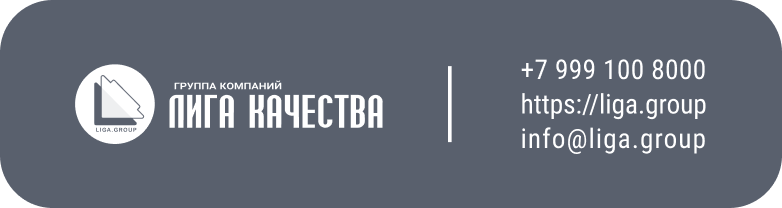 (в ред. Приказа Минтруда России от 20.02.2014 № 103н)ЖУРНАЛ
регистрации несчастных случаев на производстве *(наименование организации, фамилия, имя, отчество работодателя – физического лица, его регистрационные данные)* ПримечаниеЖурнал регистрации несчастных случаев на производстве подлежит
хранению в организации в течение 45 лет.** Если специальная оценка условий труда (аттестация рабочих мест по условиям труда) не проводилась, столбец 5.1 не заполняется.№ п/пДата и время несчастного случаяФ.И.О. пострадавшего, год рождения, общий стаж работыПрофессия (должность) пострадавшегоМесто, где произошел несчастный случай (структурное подразделение)Индивидуальный номер рабочего места **Вид происшествия, приведшего к несчастному случаюОписание обстоятельств, при которых произошел несчастный случай№ акта формы 
Н-1 (Н-1ПС)
о несчастном случае на производстве и дата его утвержденияПоследствия несчастного случая (количество дней нетрудоспособности, инвалидный, смертельный исход)Принятые меры по устранению причин несчастного случая123455.1678910